            REPUBLIKA HRVATSKA   KRAPINSKO – ZAGORSKA ŽUPANIJA     Zajedničko procjeniteljsko povjerenstvo Krapinsko-zagorske županije i Grada Krapine      KLASA: 940-01/20-01/11URBROJ: 2140/01-08-20-2Krapina, 15. svibnja 2020.		Na temelju članka 12. stavka 1. alineje 2. i članka 16. stavka 2. Zakona o procjeni vrijednosti nekretnina (“Narodne novine”, broj 78/15) i točke V. stavka 1. Odluke o osnivanju i imenovanju Zajedničkog procjeniteljskog povjerenstva Krapinsko-zagorske županije i Grada Krapine („Službeni glasnik Krapinsko-zagorske županije“ broj 7/16, 28/17, 38/18 i 8/19 – pročišćeni tekst), Zajedničko procjeniteljsko povjerenstvo Krapinsko-zagorske županije i Grada Krapine na 7. sjednici održanoj dana 15. svibnja 2020. godine donosi O D L U K Uo davanju suglasnosti na Izvješće  o tržištu nekretnina za 2019. godinu za područje  Krapinsko-zagorske županije       I. Daje se suglasnost na Izvješće o tržištu nekretnina za 2019. godinu za područje  Krapinsko-zagorske županije, KLASA: 940-01/20-01/11, URBROJ: 2140/01-08-20-1 od 23. ožujka 2020. godine.  II. Izvješće  iz točke 1. ove Odluke  nalazi se u privitku i čini njezin sastavni dio. III. Izvješće će se objaviti na web stranici Krapinsko-zagorske županije i dostaviti Visokom procjeniteljskome povjerenstvu.                                                                                                 	      PREDSJEDNICA                                                                                                                 Dubravka SinkovićDostaviti: Ministarstvo graditeljstva i prostornoga uređenja,    Zagreb, Ulica Republike Austrije 20,    Visoko procjeniteljsko povjerenstvo za objavu na web stranici KZŽ,   za prilog zapisniku, pismohrana.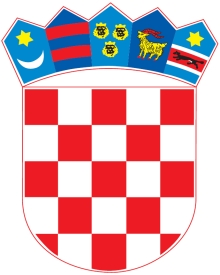 